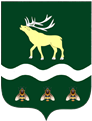 АДМИНИСТРАЦИЯЯКОВЛЕВСКОГО МУНИЦИПАЛЬНОГО РАЙОНА ПРИМОРСКОГО КРАЯ РАСПОРЯЖЕНИЕО создании Штаба родительского общественного контроля при отделе образования Администрации Яковлевского муниципального района          В соответствии с письмом  Министерства образования Приморского края от 11.10.2022 №23/9655, протокола собрания родительской общественности Яковлевского муниципального района от 26.08.2022 №1 в целях привлечения  граждан, общественных объединений и организаций к реализации государственной политики в сфере общего образования          1.Создать Штаб родительского общественного контроля при отделе образования Администрации Яковлевского муниципального района.           2. Утвердить Положение о Штабе родительского общественного контроля при отделе образования Администрации Яковлевского муниципального района (далее-Штаб) (Приложение №1)           3. Утвердить Состав Штаба родительского общественного контроля на 2022-2023 учебный год. (Приложение №2) 4. Штабу осуществлять свою  деятельность в соответствии сПоложением.         5. Контроль исполнения настоящего распоряжения возложить наи.о. заместителя главы Администрации - начальника отдела образования Новикову В.В..Глава района – глава АдминистрацииЯковлевского муниципального района                                          А.А. Коренчук                                                                                                                                                                      Приложение №1                                                                                                             к распоряжению Администрации                                                                                                        Яковлевского муниципального района                                                                                                                                    от__________________№_______-раПОЛОЖЕНИЕо Штабе родительского общественного контроля при отделе образования Администрации Яковлевского муниципального районаІ. Общие положенияШтаб родительского общественного контроля при отделе образования Администрации Яковлевского муниципального района (далее — Штаб) создается в целях сбора и анализа информации по вопросам модернизации образовательной инфраструктуры (в части строительства, капитального ремонта общеобразовательных организаций на территории Яковлевского муниципального района, а также проведения закупок и оснащения оборудованием общеобразовательных организаций, расположенных на территории Яковлевского муниципального района), обеспечения бесплатного горячего питания в общеобразовательных организациях, расположенных на территории Яковлевского муниципального района, а также организации просветительской деятельности в указанных организациях.В своей деятельности Штаб руководствуется Конституцией Российской Федерации, законодательством Российской Федерации, законодательством Приморского края, нормативными документами Администрации Яковлевского муниципального района, а  также настоящим Положением.II. Функции ШтабаПо вопросам, указанным	в пункте 1 настоящего Положения, Штаб реализует следующие функции:участие в деятельности комиссий (рабочих групп);рассмотрение	сведений,	информации, аналитических	материалов, в том числе обращений граждан;проведение	информационно—разъяснительной	работы	среди	родителей(законных представителей) обучающихся; разрешение конфликтных ситуаций;подготовка предложений Министерству образования Приморского края длясовершенствования  образовательной	   инфраструктуры в   общеобразовательныхорганизациях,  расположенных на территории Яковлевского муниципального районаIII. Состав и Регламент работы ШтабаВ состав Штаба могут входить представители родительских, педагогических, экспертных и других сообществ,  комитетов и объединений,  в том числе Российского движения школьников.Численность Штаба — не более 15 человек.Персональный состав Штаба утверждается распорядительным актом Администрации Яковлевского муниципального района.Штаб возглавляет начальник, избираемый членами Штаба на первом заседании.На первом заседании избираются также:заместитель	начальника	Штаба,	который	осуществляет	полномочия начальника Штаба в его отсутствие (болезнь, командировка и т.д.);секретарь Штаба.Начальник Штаба:созывает и организует работу Штаба; дает поручения членам Штаба;осуществляет контроль за выполнением принятых решений.Секретарь	Штаба	осуществляет	организационное	сопровождение деятельности Штаба.Заседания Штаба проводятся в очном или заочном формате по мере необходимости, но не реже одного раза в квартал.Члены	Штаба	обладают	равными	правами	при	обсуждении рассматриваемых вопросов.Дата проведения заседания определяется Планом заседаний Штаба на год, разрабатываемым и утверждаемым Штабом ежегодно.В случае необходимости  по инициативе  начальника Штаба (заместителяначальника Штаба) может быть созвано внеочередное заседание Штаба.Для участия в заседаниях Штаба могут приглашаться руководители и специалисты исполнительных органов власти, органов местного самоуправления Яковлевского муниципального района и иных органов государственной власти и организаций.Решения  Штаба  принимаются  простым  большинством  голосов  егочленов, присутствующих на заседании, путем открытого голосования.В случае равенства голосов решающим является голос начальника Штаба (заместителя начальника Штаба).Решения  Штаба  оформляются  протоколом,  который  подписывается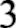 начальником Штаба (заместителем начальника Штаба) и членами Штаба, присутствующими на заседании Штаба.Протокол готовится секретарем Штаба в течение 5 рабочих дней со дня проведения заседания Штаба и хранится в отделе образования Администрации Яковлевского муниципального районаКопии протокола рассылаются секретарем Штаба членам Штаба для сведения и исполнения принятых решений.Организационное обеспечение деятельности Штаба осуществляет отдел образования Администрации Яковлевского муниципального района.Приложение №2                                                                                                   к распоряжению Администрации                                                                                        Яковлевского муниципального района                                                                                                                                    от__________________№_______-раСостав Штаба родительского общественного контроляАхметова Дилярам Оспановна- председатель родительского комитета                   МБОУ «СОШ с. Яковлевка» (по согласованию)Ивойлова Надежда Романовна- представитель родительской   общественности с. Варфоломеевка (по согласованию)Ким Наталья Васильевна- руководитель районного методического объединения классных руководителей (по согласованию)Гусаченко Мария Сергеевна-председатель родительского комитета МБОУ СОШ №1 с. Новосысоевка (по согласованию)Бирун Алексей Викторович- заместитель председателя Думы Яковлевского муниципального района (по согласованию)Ковальчук Анжела Владимировна- представитель родительской общественности с. Покровка (по согласованию)Пастухов Владимир Владимирович-член родительского комитета МБОУ СОШ №2 с. Новосысоевка (по согласованию)Цыганкова Наталья Владимировна-заместитель руководителя местного отделения ВОД «Матери России»  (по согласованию)Макаренко Марина Александровна- директор МБОУ СОШ с. ЯковлевкаЗемлянская Юлия Семеновна- представитель родительской общественности с. Яблоновка (по согласованию)Раткина Ирина Владимировна- председатель родительского комитета МБОУ СОШ 32 с. Варфоломеевка (по согласованию)Федорова Галина Викторовна- представитель родительской общественности с. Бельцово (по согласованию)Подложнюк Егор Геннадьевич- первый заместитель главы Администрации Яковлевского муниципального района (по согласованию)Тутубалина Юлия Борисовна- председатель родительского комитета МБДОУ «ЦРР» с. Новосысоевка (по согласованию)Котенок Владимир Иванович-начальник отдела опеки и попечительства Администрации Яковлевского муниципального района (по согласованию)от18.10.2022с. Яковлевка№  686   -ра